Приложение 1к Основной профессиональной образовательной программе ПССЗ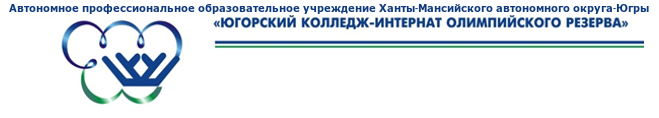 УТВЕРЖДАЮВрио директора__________________К.А. Васильев «31» августа 2022г.РАБОЧАЯ ПРОГРАММА ДИСЦИПЛИНЫ  ОСНОВЫ СОЦИОЛОГИИ И ПОЛИТОЛОГИИ Направление подготовки (специальность): 49.02.01 «Физическая культура»  (повышенный уровень)  Профиль (при наличии): педагог по физической культуре и спорту/тренер/учитель физической культуры* – в соответствии с учебным планомг. Ханты-Мансийск-2022Рабочая программа учебной дисциплины разработана в соответствии с требованиями Федерального государственного образовательного стандарта 49.02.01 «Физическая культура»  (повышенный уровень) по направлению подготовки (профилю направления, специальности) педагог по физической культуре и спорту/тренер/учитель физической культурыРабочая программа учебной дисциплины разработана: З.Т. Игнатьева (преподаватель)                (должность, статус разработчика).Рабочая программа дисциплины рассмотрена на методическом объединении «29» августа 2022г. протокол № 1Руководитель структурного подразделения _______________ К.Е.Подтёпина, Ио заместителя директора по УРРабочая программа учебной дисциплины утверждена на заседании  педагогического совета: протокол №11 от «30» августа 2022 г., приказ                  № 782-од от «31» августа 2022 г.Председатель совещательного коллегиального органа по учебной (учебно-методической) работе ________________________ К.А. Васильев,                                                              (Ф.И.О., должность, статус, подпись).Врио директора. СОДЕРЖАНИЕпаспорт ПРОГРАММЫ УЧЕБНОЙ ДИСЦИПЛИНЫ ОСНОВЫ сОЦИОЛОГИИ И ПОЛИТОЛОГИИ1.1. Область применения программыПрограмма учебной дисциплины является частью основной профессиональной образовательной программы в соответствии с ФГОС по специальности (специальностям) СПО / профессии (профессиям) НПО 49.02.01.  «Физическая культура» среднего профессионального образования1.2. Место учебной дисциплины в структуре основной профессиональной образовательной программы:ОБЩИЙ ГУММАНИТАРНЫЙ И СОЦИАЛЬНО-ЭКОНОМИЧЕСКИЙ ЦИКЛ 1.3. Цели и задачи учебной дисциплины « Основы социологии и политологии»Цели: дать современно представление о роли политологии  и социологии в жизни общества и человека, определить функции и структуру политологического и социологического  знания; рассмотреть классические и современные концепции политической науки  в контексте актуальных проблем российского политического процесса; социокультурные аспекты политики.Задачи:       1.Ознакомить студентов с демократической практикой мирового политического опыта;           2.Вооружить знанием политических и социологических механизмов решения общественных проблем, в том числе применительно к российскому обществу;           3.Сформировать политологическую и социологическую составляющие мировоззрения студентов на основе принципов демократии и конституционности;           4.Развить у студентов способность научного стиля политического и социологического мышления, навыков и умений политического анализа различного рода политических ситуаций, умения вести дискуссии, диалоги  на политические и социологические темы;           5.Развить навыки самостоятельного анализа, оценки и прогнозирования явлений и процессов социально-правовой сферы, критическое и продуктивное творческое мышление;1.4.Требования к результатам освоения дисциплиныВ результате освоения учебной дисциплины обучающийся должен уметь: 1.4.Требования к результатам освоения дисциплиныВ результате освоения учебной дисциплины обучающийся должен уметь: - методологически грамотно анализировать различные социальные факты; ; ориентироваться в структуре общества, разбираться в современных социально-политических процессах и тенденциях развития общества, выявлять их взаимосвязь- анализировать, интерпретировать и использовать социологические данные, устанавливать соответствие между существенными чертами и признаками изученных социальных явлений и обществоведческими терминами и понятиями ;- в целом понимать политическую ситуацию в России и мире,  понимать и объяснять основные социально-политические события;- чётко различать формы государственного устройства, понимать значение демократии для жизни общества;- сравнивать политические проблемы в разных регионах, применяя теоретические знания;- осуществлять поиск необходимой информации через библиотечные фонды, компьютерные системы информационного обеспечения, периодическую печать, ее анализировать и обобщать, различать в ней факты и мнения, аргументы и выводы;- формировать собственную политическую культуру;- использовать полученные знания в общении с людьми, применять полученные знания в процессе профессиональной деятельности.В результате освоения учебной дисциплины обучающийся должен знать:- специфику социологического подхода к изучению общества, культуры, социальных общностей и групп, взаимодействия личности и общества;- основные  факторы социализации личности, принципы и взаимодействия личности и общества, место и роль человека в системе общественных отношений;- тенденции развития общества в целом как сложной динамичной социокультурной системы, а также важнейших социальных институтов;- основные законы солидарных и конфликтных социальных отношений, механизм их регуляции, сущность социальных норм и их правовое регулирование;- основополагающие понятия и базовые категории политологии;- особенности социально-политической ситуации в стране; сущность и содержание социальных и политических процессов. Основные аспекты политического развития общества;- роль России в мировой политике и международных отношениях.1.5. Перечень формируемых компетенций.Общие компетенции (ОК)ОК 1. Понимать сущность и социальную значимость своей будущей профессии, проявлять к ней устойчивый интерес. ОК 2. Организовывать собственную деятельность, определять методы решения профессиональных задач, оценивать их эффективность и качество. ОК 3. Оценивать риски и принимать решения в нестандартных ситуациях. ОК 4. Осуществлять поиск, анализ и оценку информации, необходимой для постановки и решения профессиональных задач, профессионального и личностного развития. ОК 5. Использовать информационно-коммуникационные технологии для совершенствования профессиональной деятельности. ОК 6. Работать в коллективе и команде, взаимодействовать с коллегами и социальными партнерами. ОК 7. Ставить цели, мотивировать деятельность занимающихся физической культурой и спортом, организовывать и контролировать их работу с принятием на себя ответственности за качество учебно-тренировочного процесса и организации физкультурно- спортивных мероприятий и занятий. ОК 8. Самостоятельно определять задачи профессионального и личностного развития, заниматься самообразованием, осознанно планировать повышение квалификации. ОК 9. Осуществлять профессиональную деятельность в условиях обновления ее целей, содержания и смены технологий. ОК 10. Осуществлять профилактику травматизма, обеспечивать охрану жизни и здоровья  занимающихся.ОК 11. Строить профессиональную деятельность с соблюдением правовых норм, ее регулирующих. Профессиональные компетенции (ПК).ПК 2.2. Мотивировать население различных возрастных групп к участию в физкультурно-спортивной деятельности. ПК 3.3. Систематизировать педагогический опыт в области физической культуры и спорта на основе изучения профессиональной литературы, самоанализа и анализа деятельности других педагогов. ПК 3.4. Оформлять методические разработки в виде отчетов, рефератов, выступлений. ПК 3.5. Участвовать в исследовательской и проектной деятельности в области образования, физической культуры и спорта.1.4. Рекомендуемое количество часов на освоение программы учебной дисциплины:максимальной учебной нагрузки обучающегося - 58 часов, в том числе:обязательной аудиторной учебной нагрузки обучающегося - 34 часа;самостоятельной работы обучающегося - 24 часа.2. СТРУКТУРА И СОДЕРЖАНИЕ УЧЕБНОЙ ДИСЦИПЛИНЫ2.1.Объем учебной дисциплины и виды учебной работы2.2. Тематический план и содержание учебной дисциплины  «Основы социологии и политологии»3.Условия реализации рабочей программы3.1. Требования к минимальному материально-техническому обеспечению      - наличие учебного кабинета              - посадочные места по количеству обучающихся;             - рабочее место преподавателя;             - информационно-коммуникационные средства;             - экранно-звуковые пособия;             - инструкции по их использованию и технике безопасности;3.2. Информационное обеспечение обучения Перечень рекомендуемых учебных изданий, Интернет-ресурсов, дополнительной литературы Основные источники:Куканова Е.В. Основы социологии и политологии: учебник для студ. средн. проф. учеб. заведений / Е.В.Куканова, П.Д.Павленюк. – 2-е изд.. испр. и доп.    Базовый учебник: Кравченко А.И. Социология и политология. М. Логос. 2013г. Демидов Н.И. Основы социологии и политологии. Учебное пособие для СПО 9-е изд. М.: Академия, 2014 Основная литература 1. Аберкромби Н. Социологический словарь/ Н. Аберкромби, С. Хилл, Б. Тернер. М.: Наука, 2013. 2. Американская социология: традиции и современность: Курс лекций. Екатеринбург: Слово, 2014. 3. Волков Ю.Г. Социология: курс лекций: учебное пособие. – Ростов /н/Д: Феникс, 2015 4. Гидденс Э. Социология (монографическая работа).- М.:, 2013.5. Добреньков В.И., Кравченко А.И. Социология. В 3-х т. – М.: Инфа-М., 200146. Кравченко А.И. Основы социологии. – М.: Академия,20157. Кравченко А.И. Социология и политология. – М.: Академия, 2014. 8. Кравченко А.И. Социология: задачник. – М.: Академия, 2014.9. Левада Ю.Я. Лекции по социологии. – М.: 2015.10. Мухаев Р.Т. Политология, М.,201311. Осипов Г.В. Социология. – М.: Феникс, 2011.12. Пугачев В.П., Соловьев А.И. Введение в политологию. – М., 2012 13. Смелзер Н. Социология.(монографическая работа) - М.: Феникс, 2012. 14. «Социология в вопросах и ответах»: Учебное пособие/ Под.ред. проф.В.А. Чуланова. – Ростов н//Д:»Феникс», 2014  Дополнительная литература 1. Гаджиев К.С. Введение в политологию. М., 2013. 2. Громыко А.Л. Политические режимы. М.,2004. 3. Зборовский.Г.А., Орлов Г.П. Социология. Учебник для студентов гуманитарных вузов.Екатеренбург, 2007. 4. Кравченко А.И. Введение в социологию. М., 2007. 5. Мангейм Д.Б., Рич Р.К. Политология: методы исследования. – М., 2006. 6. Мухаев Р.Т. Политология, М.,2007. 7. Олищук В.А., Павленко В.Б. Политическая Россия: партии, блоки, лидеры. – М., 1997. 8. Панарин А.С. Философия политики. М., 2006. 9. Пугачев В.П., Соловьев А.И. Введение в политологию. – М., 2005. 10. Социология. Основы общей теории: Учеб. Пособие /Под ред. Г.В. Осипова, Л.Н. Москвичева. М. 2006. 11. Социология: Практикум. Составители и ответ.редакторы А.В. Миронов, Р.И. Руденко. – М., 2005. 12.«Социология»: Краткий тематический словарь/Под общ.ред. Ю.Г. Волкова – Ростов н//Д: «Феникс», 2008 13.«Политология»: Краткий тематический словарь/Под общ.ред. Ю.Г. Волкова – Ростов н//Д: «Феникс», 2008 14.«Российская историческая политология». Курс лекций: учебное пособие/Отв. ред. С.А.Кислицын – Ростов н//Д: «Феникс», 2013.15. Фельдман Д.М. Политология конфликта. – М., 2014.16.Фукуяма Ф. Конец истории и последний человек / Пер. с англ. М.Б. Левина. – М.: АСТ, 201417. Ядов В.А. Социологическое исследование: методология, программа, методы. –М., 2015г.. «Интернет-ресурсы • www.ecsoc.ru- экономическая социология • http://www.gumfak.ru/polit.shtml - учебные материалы по политологии в электронном виде • http://www.gumer/info/-библиотека гуманитарных наук • www.wciom.ru – всероссийский центр изучения общественного мнения • www.levada-centr. ru –левада -центр • www.polit..ru – информационно-политический канал • Федеральный образовательной портал: экономика, социология, менеджмент [Электронный ресурс]. Режим доступа http://ecsocman.hse.ru/text/19188537/ • Социология - RIN.RU [Электронный ресурс]. Режим доступа http://socio.rin.ru/• Энциклопедия Кругосвет. Универсальная научно-популярная онлайн-энциклопедия [Электронный ресурс]. Режим доступа http://www.krugosvet.ru/node/39417 • socioline.ru Социология по-новому [Электронный ресурс]. Режим доступа http://socioline.ru/• Литература для студента [Электронный ресурс]. Режим доступа http://www.libsib.ru/sotsiologiya/sotsiologiya-i-izuchenie-obschestva/vse-stranitsi • Политология [Электронный ресурс]. Режим доступа http://politologa.net/. • Библиотека учебной и научной литературы [Электронный ресурс]. Режим доступа http://sbiblio.com/biblio/archive/maletin_politiol/• Библиотека Гумер – Политология [Электронный ресурс]. Режим доступа http://www.gumer.info/bibliotek_Buks/Polit/Index_Polit.php • Lib.Ru: Политология, политика [Электронный ресурс]. Режим доступа http://lib.ru/POLITOLOG/ • Политология. Все о политике и политологии на одном сайте [Электронный ресурс]. Режим доступа http://allpolitologia.ru/ 14. КОНТРОЛЬ И ОЦЕНКА РЕЗУЛЬТАТОВ ОСВОЕНИЯ УЧЕБНОЙ ДИСЦИПЛИНЫ Контроль и оценка результатов освоения дисциплины осуществляется преподавателем в процессе проведения текущего опроса, тестирования, а также экспертной оценки выполнения обучающимися самостоятельной работы в виде подготовки рефератов, презентаций и работы с учебной литературой, а так же выполнения обучающимися индивидуальных заданий, проектов, исследований. По итогам обучения дисциплины – дифференцированный зачет.Очная форма*Заочная форма*Индекс по учебному плануОГСЭ.06Курс3 курс на базе 9 классов2 курс на базе 11 классовСеместр6 семестр на базе 9 классов4 семестр на базе 11 классовОбщее количество часов:58 часовАудиторные занятия34 часаСамостоятельная (внеаудиторная) работа24 часаФорма контролязачетстр.ПАСПОРТ ПРОГРАММЫ УЧЕБНОЙ ДИСЦИПЛИНЫ4 СТРУКТУРА и содержание УЧЕБНОЙ ДИСЦИПЛИНЫ8 условия реализации  учебной дисциплины13Контроль и оценка результатов Освоения учебной дисциплины16 Вид учебной работыКоличество часов Максимальная учебная нагрузка (всего)58Обязательная аудиторная учебная нагрузка (всего)     34в из них:        лабораторные работы---        практические занятия 8        контрольные работы1Самостоятельная работа обучающегося (всего)24в том числе:Итоговая аттестация в форме контрольной работыИтоговая аттестация в форме контрольной работыНаименование разделов и темСодержание учебного материала, практические занятия, самостоятельная работаОбъем часовВведениеГуманитарные и социальные науки, их специфика в изучении общества.1Раздел I. Система научного знания.13Тема 1.1.Социология как наука. Социологические исследования как инструмент познания общества.Понятие об объекте, предмете и методах исследования науки. Гуманитарные и социальные науки, их специфика в изучении общества. Развитие взглядов на предмет социологии. Понятие социального. Цели и задачи изучения основ социологии. Социологическая информация в профессиональной деятельности специалистов.Социологические исследования как инструмент познания общества. Методы социального познания: анализ документов, опрос, наблюдение, эксперимент, их возможности и специфика. Научная гипотеза. Логика и процедура научного исследования. Применение конкретно-социологических исследований в изучении социальных проблем.2Тема 1.2. История социологии.Историческая хронология развития мировой социальной мысли: античность, средневековье, новое время современность. Возникновение социологии как науки. О.Конт- родоначальник социологии. Учение о социальной статике и динамике, этапах развития общества, научном методе, разделение труда. Вклад Э.Дюркгейма в развитие социологии. Теория  социальной эволюции Г.Спенсера. Социология марксизма. «Понимающая» социология М.Вебера. Социология в России. Современный период в развитии социологии и её перспективы.1Практические занятияПрактическое занятие №1. Социологическое исследование.1Внеаудиторная самостоятельная работа обучающихся1. Изучить материал по теме.2.Дополнить лекцию по теме.3. Подготовиться к практическому занятию.8Раздел II. Общество как социальная система и основные социоструктурныеобразования.10Тема 2.1.Общество – объект социологического анализа.Понятие и содержание общества как целостной системы. Страна, государство, общество. Основные признаки общества. Его структура и функции. Общество как сооциокультурная система. Классификация общества: типы человеческого общества. Традиционное и современное общества, их принципиальные различия. Д.Белл, У.Ростоу о стадиях развития общества.2Тема 2.2.Социальные общности и социальные группы.Социальные общности и группы, их отличительные признаки. Многообразие общностей и групп. Социальные причины образования общностей и групп. Социальная группа. Группы первичные и вторичные, реальные и номинальные. Малые, большие и средние группы. Изучение сплочённости малой группы. Определение и функции лидера в группах.1Тема 2.3.Социальные институты и социальные организации.Содержание понятия «социальный институт».Основные признаки социальных институтов. Фундаментальные (главные) и неглавные социальные институты, их многообразие.  Деятельность и основные функции главных социальных институтов. Семья как главный социальный институт и малая группа.1Тема 2.4.Социальная стратификация и мобильностьСоциальное неравенство в обществе, его причины и значение. Сущность социальной стратификации. Характеристика основных социальных слоёв общества. Роль среднего класса в развитии современного общества. Понятие социальной мобильности, её причины.  Групповая и индивидуальная социальная мобильность. Горизонтальная и вертикальная мобильность. Восходящая и нисходящая мобильность.1Практические занятия №2.Семья как социальный институт и малая группа.2Внеаудиторная самостоятельная работа обучающихся1. Изучить материал по теме.2.Дополнить лекцию по теме.3. Подготовиться к практическому занятию.3Раздел III.Социальная динамика.8Тема 3.1.Личность в системе социальных отношений.Личность как объект изучения социологии. Основные факторы развития личности. Биологическая наследственность и социальная сущность личности. Личность и культура. Социальный статус личности, статусные права и обязанности. Статусный набор. Социальные роли личности. Роль как социальные ожидания и модель поведения. Социализация как усвоение культурных норм и освоение социальных ролей. Этапы и стадии социализации.2Тема 3.2.Культура как социальное явление.Особенности социологического анализа культуры. Культура и общество. Культура и цивилизация. Социальные функции культуры. Культура, субкультура, контркультура. Особенности молодёжной культуры. Материальная и духовная культура. Элитарная, народная, массовая культура. Культурные универсалии. Основные элементы культуры: язык, ценности, нормы, традиции и т.д. Культурное развитие и деградация.2Тема 3.3. Мир социальных конфликтов.Природа социального конфликта. Понятие социального конфликта. Теории конфликтов. Функции и последствия социальных конфликтов, их классификация. Механизмы социального конфликта и его стадии. Субъекты конфликтных отношений и управление социальным конфликтом.2Практические занятия №3.Социализация  спортсмена. 2Основы политологииВведениеПолитика как социальное явление. Её роль в развитии общества и личности. Предмет политологии. Основные понятия науки о политике. Методы изучения политической жизни общества. Политология в системе социально-гуманитарного знания, её функции. Политические идеи в истории человеческой цивилизации.1Раздел IV. Политическая жизнь общества.9Тема 4.1.Политическая жизнь и политическая система общества.Сущность, содержание понятия «политическая жизнь общества». Моральные, правовые и политические нормы общественной жизни. Понятие политической системы общества. Структура политической системы, Типология политических систем, функции. Реформы политической системы в России: причины, сущность.1Тема 4.2. Политическая власть и политические режимы.Понятие политической власти. Современные концепции власти. Источники власти. Признаки, принципы, формы правления, функции, ресурсы власти. Динамика власти, кризис. Причины и способы преодоления кризисной ситуации. Механизмы осуществления политической власти. Политический режим как система методов осуществления политической власти. Типы политических режимов: тоталитарный, авторитарный, демократический. Признаки и особенности режимов. Демократия как общечеловеческая ценность и форма осуществления власти. Проблема становления демократии в России в начале XXI века.1Тема 4.3.Государство и гражданское общество.Государство как фундаментальный институт политической системы. Природа, сущность, типы, функции. Монархия и республика. Принципы функционирования аппарата в современном государстве. Правовое государство. История развития. Основные признаки. Пути становления в Российской Федерации. Понятие «гражданского общества». Основные черты, условия существования. Соотношение правового государства и гражданского общества.2Тема 4.4. Политические партии и партийные системы.Происхождение и сущность политических партий. Место в политической системе общества. Классификация партий. Функции в демократическом  обществе. Партийные системы: сущность и разновидности( многопартийные, двухпартийные, однопартийные) Тенденции формирования многопартийной системы в российском обществе. Политические движения, общественные организации и группы давления.2Тема 4.5. Выборы и избирательные системы.Выборы и избирательные системы: мажоритарная, пропорциональная, смешанная. Правовые основы избирательных кампаний. Системы представительства: традиционная, сословная, правовая. Избирательная компания как вид политической мобилизации в демократическом  обществе. Демократические формы борьбы: компромисс, консенсус, конфронтация. Насилие в политическом процессе.1Тема 4.6.Политическая элита и политическое лидерство.Управляющие и управляемые. Понятие политической элиты. Теории элит Г.Моски, В.Парето и др. Группы политических руководителей, их социальный состав. Функции политической элиты. Политические лидеры и их роль в политической жизни. Понятие лидерства, формальные и неформальные лидеры. Функции политических лидеров. Факторы лидерства, стиль политического лидерства. Харизматическая личность. Имидж и лидерство. Политические лидеры современной России1Тема 4.7. Политическая культура и политическое сознание.Понятие «политическая культура» История понятия и многообразие определений. Содержание и сущностные характеристики политической культуры. Типология, основные элементы и функции политической культуры. Влияние политической культуры на формирование политической системы. Особенности российской политической культуры. Соотношение политической культуры и политического сознания.1Практические занятия № 4.Политическая современность. Портрет политического лидера современности.3Внеаудиторные занятия1. Изучить материал по теме.2.Дополнить лекцию по теме.3. Подготовиться к практическому занятию.3Итого 48час, из них аудиторных -34час, внеаудиторная самостоятельная работа -14час.Результаты обучения (освоенные умения, усвоенные знания)Формы и методы контроля и оценки результатов обученияУмения:Методологически грамотно анализировать различные социальные факты; ориентироваться в структуре общества, разбираться в современных социально-политических процессах и тенденциях развития общества, выявлять их взаимосвязьИндивидуальные задания по подготовке презентации. Оценка домашней работа по написанию эссе. Оценка выполнения самостоятельной работы по составлению таблицыАнализировать, интерпретировать и использовать социологические данные, устанавливать соответствие между существенными чертами и признаками изученных социальных явлений и обществоведческими терминами и понятиямиОценка выполнения самостоятельной работы по написанию эссе. Исследовательская работа: Роль спортивных групп в достижении результатов. Оценка подготовленных презентаций и навыков публичных выступленийВ целом понимать современную политическую ситуацию в России и мире, понимать и объяснять основные социально-политические событияОценка сбора, анализа и интерпретации социологической информации.. Оценка самостоятельной работы по написанию эссе, Оценка подготовленных презентацийЧетко различать формы государственного устройства, понимать значение демократии для жизни обществаРабота с различными типами таблиц, диаграмм, схем и ее оценка. Тестовый контрольСравнивать политические проблемы в различных регионах мира, применяя теоретические знанияОценка исследовательской работы по подбору материалов СМИ для анализа политических проблем и подкрепления сделанных выводовОсуществлять поиск необходимой информации через библиотечные фонды, компьютерные системы информационного обеспечения, периодическую печать, ее анализировать и обобщать, различать в ней факты и мнения, аргументы и выводыОценка выполнения самостоятельной работы по составлению таблиц, диаграмм, схем. Оценка подготовленных презентаций. Оценка самостоятельной работы по подготовке проблемных вопросов по изучаемому материалуФормировать собственную политическую культуруОценка публичных выступлений, решения проблемных задач по сопоставлению различных мнений и точек зренияИспользовать полученные знания в общении с людьми, применять полученные знания в процессе профессиональной деятельностиОценка работы на семинарских занятиях и публичных выступленийЗнания:Специфика социологического подхода к изучению общества, культуры, социальных общностей, групп и личностей. Основные факторы социализации личности, принципы и взаимодействия личности и общества, место и роль человека в системе общественных отношенийТестирование Оценка индивидуальных заданий по проведению социологических опросов. Оценка работы на семинарских занятиях и публичных выступленийТенденции развития общества в целом как сложной динамичной социокультурной системы, а также важнейших социальных институтовОценка выполнения самостоятельной работы Оценка работы на семинарских занятиях. Тестовый контрольОсновные законы солидарных и конфликтных социальных отношений, механизм их регуляции, сущность социальных норм и их правовое регулированиеОценка работы по составлению таблиц, схем. Оценка тестирования, оценка работы на практических занятиях;Основополагающие понятия и базовые категории политологииТестовый контроль. Оценка понятийного диктантаОсобенности социально-политической ситуации в стране; сущность и содержание социальных и политических процессов. Основные аспекты политического развития общества.Оценка выполнения эссе, подготовки сообщений и презентаций, оценка исследовательской работы по подбору и анализу материалов СМИРоль России в мировой политике и международных отношенияхОценка публичных выступлений, подготовки сообщений и презентаций, эссе.